Методические рекомендации по выполнению научно-исследовательской работы для участия в республиканской научной конференции – конкурсе молодых исследователей имени академика Владимира Петровича Ларионова«Шаг в будущее – Инникигэ хардыы –Professor V.P. Larionov «A Step into the Future» Science Fair»1. Общие рекомендации по выполнению исследовательской работы в школе.1.1. Цель и задачи исследовательской работы в школе.Исследовательская деятельность связана с решением творческой, исследовательской задачи с заранее неизвестным решением и предполагающая наличие основных этапов, характерных для исследования в научной сфере. Данные методические рекомендации описывают цель, задачи, этапы исследовательской деятельности обучающихся и адресованы обучающимся общеобразовательных учреждений, учителям, научным руководителям, научным консультантам, организаторам учебно-исследовательской деятельности школьников для подготовки к участию в республиканской конференции «Шаг в будущее – Инникигэ хардыы – Professor V.P. Larionov «A Step into the Future» Science Fair».Цель исследовательской работы школьников – это поэтапное осуществление познавательного процесса путем непосредственного участия в нем обучающегося, где обучающийся является активным исследователем, а учитель – консультантом.Задачи научного руководителя при работе с обучающимися: 1) учитывать интересы и мотивы обучающегося;2) мотивировать обучающегося к самостоятельному поиску решения исследовательских задач, выбору темы исследования;3) развивать у обучающегося критическое мышление;4) поддерживать желание обучающегося к творчеству.5) создать условия для успешной работы обучающегося, оказывать благоприятное воздействие на него.Процесс научно-исследовательской деятельности обучающегося заключается в проведении исследовательских работ и подготовке выступлений на различных научно-практических конференциях и конкурсах. Овладение самостоятельной проектной и исследовательской деятельностью обучающимися в образовательном учреждении должно быть выстроено в виде целенаправленной систематической работы на всех ступенях образования.Научно-исследовательская работа формирует у обучающихся следующие умения:- выделять и формулировать проблему исследования,- ясно и кратко формулировать тему исследования,- определять и формулировать гипотезу исследования,- определять объект исследования,- выделять в объекте предмет исследования,- определять цель и задачи исследования,- анализировать теоретические материалы исследования,- выбирать и применять соответствующие методы исследования.- грамотно фиксировать данные,- обобщать материалы исследования, - формулировать выводы исследования,- самостоятельно создавать текст по результатам исследования,- оформлять отчет по результатам исследования (текст научно-исследовательской работы, тезис, стенд, мультимедийная презентация, видеоролик о ходе исследования).Ожидаемый результат научно-исследовательской работы обучающегося: развитие коммуникативных качеств личности обучающегося, развитие критического мышления обучающихся, формирование исследовательских компетенций (умение находить информацию, осваивать, анализировать и применять её на практике, строго придерживаясь научности обучения). Главным результатом исследовательской деятельности является интеллектуальный продукт, устанавливающий ту или иную истину в результате процедуры исследования и представленный в стандартном виде.1.2. Организация работы над исследовательским проектом в школе.Этапы исследовательской деятельности: I. Постановка проблемы или вопроса исследования. II. Изучение научной литературы, посвященной данной проблеме. III. Определение гипотезы, цели и задач работы.IV. Подбор методов исследования. V. Сбор собственного материала (составление карточек, ведение дневника наблюдений и т.п.). VI. Обработка и сопоставление данных. VII. Анализ и обобщение, собственные выводы. VIII. Представление работы в виде научного отчета.IX. Подготовка к публичному выступлению.X. Публичное выступление.Рекомендуемый план научно-исследовательской работы в школе:2. Экспертиза исследовательских работ обучающихся.2.1. Общие критерии оценки исследований обучающихся:соответствие заявленной темы содержанию работы,оформление доклада,актуальность темы, новизна исследовательского подхода,выбор методики исследования,качественный анализ материала,новые умения, навыки, выводы, полученные в ходе исследований,соответствие задач и выводов исследования,практическое применение, самостоятельность выполнения работы.2.2. Рекомендуемая форма оценки работ обучающихся** Документы Положения о Всероссийском конкурсе исследовательских работ «Тропой открытий В.И.Вернадского».2.3. Критерии оценки выступлений на английском языке.На республиканском этапе конференции специализированная экспертная комиссия по английскому языку оценивает у обучающихся качество представления доклада, коммуникативные способности, лексико-грамматическое и фонетическое оформление выступления, ответы на вопросы.Рекомендуемая форма оценивания выступлений на английском языке:* Рекомендованная форма экспертизы соответствует методическим материалам по проверке экзаменационных работ ЕГЭ по английскому языку.3. Требования к участию в республиканской научной конференции – конкурсе молодых исследователей имени академика Владимира Петровича Ларионова«Шаг в будущее – Инникигэ хардыы – Professor V.P. Larionov «A Step into the Future» Science Fair»3.1. Содержание работ участников. Работой участника считается научно-исследовательский проект, выполненный одним обучающимся или группой обучающихся. Один участник может представить не более одной работы, независимо от того, индивидуальная она или групповая. Критерии отбора: новизна и актуальность работы; соответствие содержания проекта теме, поставленной цели и задачам работы; структура работы; корректность методики исследований; соответствие выводов полученным результатам; оформление. Работа должна быть выполнена в течение одного года, предшествующего конференции. Если работа выполнялась более одного года, представляются результаты, полученные в течение последнего года.Перечень необходимых материалов для участия: 1) стенд (poster) с изложением работы на русском и английском языке (см. Правила оформления стенда); 2) распечатанная работа объемом до 20 страниц на русском языке; 3) распечатанный тезис на русском и английском языках; 4) портативный компьютер с презентацией, созданной в программе Microsoft Power Point (3 минуты), и/или видеороликом в формате MP4 (1 минута), в которых показан ход выполнения работы (если участник использует персональный компьютер, то он должен иметь собственный складной стол); 5) экспериментальные установки, макеты, иллюстративные материалы (при наличии) обязаны соответствовать требованиям пожарной безопасности, не содержать токсичных или легковоспламеняющихся составляющих, а также удовлетворять требованиям этики.Примерное содержание тезиса на русском и английском языках: актуальность, новизна, гипотеза, цель, задачи, методы исследования, описание работы, заключение, список литературы (не менее 6 наименований). Разрешается вставлять формулы, таблицы в текст. Рисунки, графики, диаграммы, карты, схемы и фотографии в тезисах запрещены.3.2. Техническое оформление работ участников.Сведения об авторе (-ах) на русском и английском языках: ФИО автора (полностью), класс, место учебы, ФИО руководителя (полностью), должность, е-mail, контактный телефон руководителя;Техническое оформление тезиса: редактор Microsoft Word, формат А4, ориентация – книжная, поля – верхнее 2,0 см; нижнее – 3,0 см; левое и правое – 2,5 см; абзацный отступ – 1,25 см; интервал – одинарный; шрифт – Times New Roman, размер шрифта – 12.Объем тезиса: 3 страницы (включая список литературы).Техническое оформление исследовательской работы: все страницы скрепляются, текст должен быть распечатан только с одной стороны листа, объем работы до 20 страниц, ориентация – книжная, поля – верхнее 2,0 см; нижнее – 3,0 см; левое и правое – 2,5 см; абзацный отступ – 1,25 см; интервал – полуторный; Times New Roman. Номера страниц  – справа, внизу страницы (титульный лист не нумеруется). Титульный лист, содержание, сноски, цитаты, библиография и другие структурные элементы работы оформляются в соответствии с требованиями ГОСТ 7.32-2001. Список литературы должен включать не менее 6 наименований.Правила оформления стенда.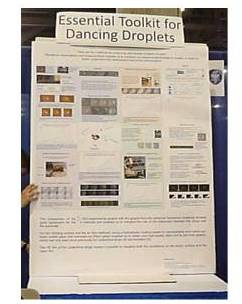               Виды стенда на выбор                                     Пример стендаОрганизация стенда: название работы, новизна и актуальность, цель, задачи, методы исследования, полученные данные, результаты исследования с привлечением наглядного материала. Стенд оформляется с одной стороны на русском, с другой стороны на английском языках.Авторы. Под названием работы могут находиться фамилии и имена авторов (участников). Для групповых работ первым указывается лидер группы. Названия учебного заведения, класса, организации, в которой выполнена работа, имя и звания научного руководителя не должны присутствовать на стенде, а прописываются в тезисах и на титульном листе исследовательских работ.Рекомендуемый регламент выступления – 3 минуты.4. Требования к оформлению статей, публикуемых в научном журнале«Вестник Малой академии наук Республики Саха (Якутия)»:4.1. Структура статьи.Сведения об авторе(-ах): ФИО автора (полностью), класс, место учебы. ФИО руководителя (полностью), должность, е-mail, контактный телефон руководителя.Перед оформлением статьи необходимо найти и написать по правому краю страницы  классификационный номер универсальной десятичной классификации (УДК). УДК – это система классификации информации, которая широко используется во всем мире для систематизации произведений науки, литературы и искусства, периодической печати, различных видов документов и организации картотек (см., например, http://teacode.com/online/udc/).Аннотация должна включать характеристику основной темы, проблемы научной статьи, цели работы и ее результаты. Объем аннотации не менее 5 предложений.Ключевые слова: не менее 5 слов/словосочетаний, они должны быть лаконичными, отражать содержание и специфику статьи.Структура статьи:Введение ‒ постановка рассматриваемого вопроса, обязательна четкая постановка цели работы.Основная часть, исходя из содержания работы, должна состоять из разделов. Разделы должны иметь содержательные названия. Заключение – приводятся основные выводы по содержательной части работы. Следует избегать простого перечисления представленного в статье материала.Введение, разделы и заключение не нумеруются.Литература приводится под заголовком «Литература». Все источники перечисляются по порядку упоминания ссылок в тексте. Для периодических изданий необходимо указать фамилию автора, инициалы, название статьи, название журнала, год издания, том, номер или выпуск, страницы работы. Литература должна составлять не менее 5 наименований. Так же список литературы дается на английском языке.4.2. Специальные требования.Справка «Антиплагиат»: справка представляет собой результат проверки статьи в системе анализа текстов на наличие заимствований «Антиплагиат».Перевод: журнал выходит на двух языках (русском и английском), в связи с этим необходимо предоставить в редакцию, кроме русского, и английский вариант сведений об авторе, название статьи, аннотацию, ключевые слова и список литературы.4.3. Техническое оформление.Редактор MSWord, формат А–4, ориентация – книжная, поля – верхн. 2,0 см; нижн. – 3,0 см; левое и правое – 2,5 см; абзацный отступ – 1,25 см; интервал – полуторный; кегль основного текста – 14, кегль аннотации – 12, шрифт – TimesNewRoman. Объем статьи, включая иллюстративный материал и список литературы, составляет не менее 5 и не более 10 страниц.Формулы должны иметь сквозную нумерацию. Номер пишется в конце строки арабскими цифрами в круглых скобках. Между формулами, выделенными в отдельную строку, и текстом, а также между строками формул следует оставлять пробелы не менее 1,5 – 2 см.Иллюстративный материал (графики, карты, схемы, фотографии) именуется рисунком, имеет сквозную порядковую нумерацию арабскими цифрами и пишется сокращенно (например, Рис. 1.). Допускаются цветные изображения (графики, диаграммы). Размер рисунка – не менее 40х50 мм и не более 120х170 мм. Каждый рисунок должен иметь название.Таблицы должны быть оформлены в книжном формате объемом не более одной страницы вместе с заголовком и примечаниями, размер шрифта - не менее 8 пт. Таблицы идут под нумерацию арабскими цифрами (например, Таблица 1).Ссылки в тексте пишутся в виде фамилии автора, год выпуска и номер страницы, взятой в квадратные скобки.Статьи принимаются на электронный адрес: presscenterman@gmail.com 5. Рекомендуемая литература.5.1. Литература по теме «Исследовательская деятельность в школе»:Брайт Л. Развиваем интеллект. СПб: Питер Пресс. 1997.Волков А., Никитина Р. Введение в научно-исследовательскую работу / учеб. прогр. для лицеев и гимназий/. // Школа N4, 1996.Волков А.Е., Федотова Т.И, Ялышева Л.В. Учить школьников творчески мыслить. //Учитель N3, 2002.Громыко Ю. В. Понятие и проект в теории развивающего образования В. В. Давыдова // Изв. Рос. акад. образования.- 2000.- N 2.- C. 36-43.- (Филос.-психол. основы теории В.В. Давыдова).Гурвич Е. М. Исследовательская деятельность детей как механизм формирования представлений о поливерсионности мира создания навыков поливерсионного исследования ситуаций // Развитие исследовательской деятельности учащихся: Методический сборник. М.: Народное образование, 2001. С. 68-80.Демин И. С. Применение информационных технологий в учебно-исследовательской деятельности // Развитие исследовательской деятельности учащихся: Методический сборник. М.: Народное образование, 2001. С. 144-150.Дж. Дьюи. Демократия и образование: Пер. с англ. - М.: Педагогика-Пресс, 2000. - 384 с.Леонтович А. В. Исследовательская деятельность как способ формирования мировоззрения. // Народное образование, № 10, 1999.Леонтович А. В. Модель научной школы и практика организации исследовательской деятельности учащихся/ А. В. Леонтович // Школ. технологии.- 2001.- N 5.- C. 146-149.Леонтович А. В. Учебно-исследовательская деятельность школьников как модель педагогической технологии: [Опыт учеб. комплекса на базе сред. шк. N 1333 «Донская гимназия» и Дома науч.-техн. творчества молодежи Москвы] // Школ. технологии.- 1999.- N 1-2.- C. 132-137.Логинова Н.А. Феномен учительства: приобщение к научной школе. // Психологический журнал. 2000 Логинова Н. А. Феномен ученичества: приобщение к научной школе. // Психологический журнал. 2000, том 21, № 5.Меренкова О.Ю. Научно-исследовательская работа в школе: в помощь учителю, классному руководителю. Методическое пособие. – М.: УЦ Перспектива, 2011. – 48с. Новикова Т. Проектные технологии на уроках и во внеурочной деятельности. //Народное образование, № 7, 2000, с 151-157Обухов А. С. Исследовательская деятельность как способ формирования мировоззрения. // Народное образование, № 10, 1999.Поддьяков А. Н. Дети как исследователи: [Психол. аспект] // Magister.- 1999.- N 1.- C. 85-95.Пахомова Н. Ю. Метод учебных проектов в образовательном учреждении: Пособие для учителей и студентов педагогических вузов. - М.: АРКТИ, 2003. - 112с. (Методическая библиотека)Разумовский В.Г. Развитие творческих способностей учащихся в процессе обучения физике. Пособие для учителей. М.: Просвещение, 1975.Савенков А. И. Детские исследования в домашнем обучении // Исследовательская работа школьников. 2002. № 1. С. 34-45.Татьянченко Д.В., Воровщиков С.Г. Культура познания.// Завуч, 2000.Пахомова Н.Ю. Учебные проекты: его возможности. //Учитель, № 4, 2000, - с.52-55 Психология одаренности детей и подростков. Под ред. Н.С.Лейтеса. М.: Академия, 1996.Чечель И. Д. Метод проектов или попытка избавить учителя от обязанностей всезнающего оракула.//Директор школы, № 3, 19985.2. Интернет-ресурсы по проблемам проектной и исследовательской деятельности:http://edu.shd.ru/index.php?option=com_content&view=article&id=2202:2012-12-04-05-09-57&Itemid=282.http://rudocs.exdat.com. - Научно-исследовательская работа в школе. http://schools.keldysh.ru/labmro - Методический сайт лаборатории методики и информационной поддержки развития образования МИОО.www.researcher.ru - Портал исследовательской деятельности.http://www.vsoh1.ru. - Требования к научно-исследовательской работе. www.issl.dnttm.ru - сайт журнала «Исследовательская работа школьника». www.konkurs.dnttm.ru - обзор исследовательских и научно-практических юношеских конференций, семинаров конкурсов и пр.5.3. Литература для подготовки к выступлению на английском языке:Rimmer W., Vinogradova O., Kozhevnikova L., Verbitskaya Maria. Exam Success. Подготовка к ЕГЭ по английскому языку. – Cambridge University Press, 2013. C. 145-189.Азимов Э.Г., Щукин А.Н. Словарь методических терминов. – Санкт-Петербург: Златоуст, 1999.Вербицкая М.В., Махмурян К.С., Симкин В.Н. Методические рекомендации по некоторым аспектам совершенствования преподавания английского языка (на основе анализа типичных затруднений выпускников при выполнении заданий ЕГЭ 2014, 2015 гг). – http://new.www.new.fipi.ru/ege-i-gve-11/analiticheskie-i-metodicheskie-materialy Вербицкая М.В., Махмурян К.С., Симкин В.Н. Методические рекомендации по подготовке к разделам «Грамматика и лексика» и «Письмо» ЕГЭ по английскому языку. – Иностранные языки в школе, 2014, №2. С.52-59 Вербицкая М.В., Махмурян К.С. ЕГЭ. Английский язык: актив-тренинг: А, В, С. – М.: Национальное образование, 2014. Соловова Е.Н. Методика обучения иностранным языкам. Базовый курс лекций. – М.: Астрель, 2008.№Вид работыСодержаниеФормы реализацииОтветственные1Семинар для учителей и обучающихся на тему «Школьное научное исследование»- виды исследовательских работ обучающихся, - структура научно-исследовательской работы, - правила составления тезиса, - разработка мультимедийной презентации, - подготовка к публичному выступлениюСеминар, круглый стол, обучающий квест, мастер-класс, открытое занятие, открытая лекцияОрганизаторы научно-исследовательской работы обучающихся в общеобразовательном учреждении, учителя-научные руководители, научные консультанты, методические работники школ, управлений образования, региональные координационные центры2Практическая деятельность по разработке исследовательского проекта- определение темы исследования, методов работы, - обсуждение идей обучающихся и научных руководителей по исследовательской деятельности,- демонстрационные выступления победителей и призеров конференций прошлого учебного года, тренинги ораторов.Квест, мастер-класс, тренинг, обучающее занятие, проектная работа обучающихся, заседание научного кружка, публичные выступления победителей и призеров конференций различного уровня прошлых летОрганизаторы научно-исследовательской работы обучающихся в общеобразовательном учреждении, учителя-научные руководители, научные консультанты, методические работники школ, управлений образования, региональные координационные центры3Консультации обучающихся  научными руководителями- постановка научной проблемы,- определение темы исследования,- обзор научной литературы по теме,- научный аппарат работы,- содержание исследования,- заполнение листа-помощника для составления научного аппарата и оформления исследовательской работы (см. Приложение 1)Консультации индивидуальные и групповые, приглашение научных консультантов из высшей школы, методических отделов управлений образованияОрганизаторы научно-исследовательской работы обучающихся в общеобразовательном учреждении, учителя-научные руководители, научные консультанты, методические работники школ, управлений образования, региональные координационные центры4Дополнительные занятия по английскому языку- составление научного аппарата работы на английском языке,- просмотр выступлений обучающихся на английском языке на международных конкурсах Intel ISEF на сайте YouTube.Обучающиеся занятия, тренинги, индивидуальные и групповые консультации, публичные выступления, консультация специалистов по английскому языку из высшей школыУчителя английского языка, научные руководители, администрация школы.Экспертиза содержания работы (анализ содержания и структуры)Экспертиза содержания работы (анализ содержания и структуры)Экспертиза содержания работы (анализ содержания и структуры)Экспертиза содержания работы (анализ содержания и структуры)Экспертиза содержания работы (анализ содержания и структуры)Экспертиза содержания работы (анализ содержания и структуры)Экспертиза содержания работы (анализ содержания и структуры)Экспертиза содержания работы (анализ содержания и структуры)Экспертиза содержания работы (анализ содержания и структуры)ОцениваемыепараметрыОцениваемыепараметрыБалл Балл Балл Балл Балл Балл Балл ОцениваемыепараметрыОцениваемыепараметры1122345Общая структура работы (обоснование темы с целью и задачами, литературный обзор, методы и методики выполнения работы, описание хода работы, результаты, выводы и заключение)Общая структура работы (обоснование темы с целью и задачами, литературный обзор, методы и методики выполнения работы, описание хода работы, результаты, выводы и заключение)Структура работы не очевиднаСтруктура работы не очевиднаСтруктурирование не полноеСтруктурирование не полноеПрисутствует большинство требуемых разделов Отдельные недочетыПолное соответствие нормам представления  исследовательской работыПолнота изложения всех разделов работы, четкость и наглядность представления, иллюстрированияПолнота изложения всех разделов работы, четкость и наглядность представления, иллюстрированияРазрозненные данные по основным разделам, преимущественно текст или одни картинки Разрозненные данные по основным разделам, преимущественно текст или одни картинки Материал в  разделах представлен недостаточно полно   Материал в  разделах представлен недостаточно полно   Основная часть разделов проработана удовлетворительноОтдельные недочетыКомпозиция каждого раздела завершенная, полная и лаконичная Соответствие качества и объема представленного материала цели и задачам работыСоответствие качества и объема представленного материала цели и задачам работыЗатруднительно составить представление о характере и ходе работыЗатруднительно составить представление о характере и ходе работыМатериал стендового доклада дает самые общие представления о сущности работыМатериал стендового доклада дает самые общие представления о сущности работыВ целом складывается представление о том, что делал авторВозникают вопросы только к отдельным элементамДает полное представление о работе и ходе выполненияЭкспертиза представления работы автором (анализ владения автором материалом работы и его мотивации на основе интервью с автором)Экспертиза представления работы автором (анализ владения автором материалом работы и его мотивации на основе интервью с автором)Экспертиза представления работы автором (анализ владения автором материалом работы и его мотивации на основе интервью с автором)Экспертиза представления работы автором (анализ владения автором материалом работы и его мотивации на основе интервью с автором)Экспертиза представления работы автором (анализ владения автором материалом работы и его мотивации на основе интервью с автором)Экспертиза представления работы автором (анализ владения автором материалом работы и его мотивации на основе интервью с автором)Экспертиза представления работы автором (анализ владения автором материалом работы и его мотивации на основе интервью с автором)Экспертиза представления работы автором (анализ владения автором материалом работы и его мотивации на основе интервью с автором)Экспертиза представления работы автором (анализ владения автором материалом работы и его мотивации на основе интервью с автором)ОцениваемыеПараметрыБаллыБаллыБаллыБаллыБаллыБаллыБаллыБаллыОцениваемыеПараметры11223345 Уровень компетентности в области проводимого исследования. Понимание места своего исследования в системе знаний по данному вопросу. Ссылки.Плохо знаком с объектом  исследования и литературой по теме исследованияПлохо знаком с объектом  исследования и литературой по теме исследованияФрагментарные знанияФрагментарные знанияВ целом представляет себе область исследованияВ целом представляет себе область исследованияОтдельные пробелы в знанияхДостаточная осведомленностьв темеУровень методической компетентности. Понимание и умение объяснить сущность применяемых методов.  Понимание ограничений используемых методикАвтор слабо понимает, что такое метод и какая именно методика применяласьАвтор слабо понимает, что такое метод и какая именно методика применяласьИмеются общие представления о научном методе и примененных методикахИмеются общие представления о научном методе и примененных методикахВ целом неплохое понимание используемых методов и методикВ целом неплохое понимание используемых методов и методикНепонимание отдельных звеньев методики и границ ее применимостиПолное владение методикой проведения исследования,условиями ее реализации и ограничениямиЛогика работы, соответствие проблемы, цели и задач, методов,  результатов и выводовВыводы не связаны с поставленными целью и задачамиВыводы не связаны с поставленными целью и задачамиПри желании можно проследить связь постановки цели и задач с результатами и выводамиПри желании можно проследить связь постановки цели и задач с результатами и выводамиАвтор в целом удерживает логическую цепочку работыАвтор в целом удерживает логическую цепочку работыОтдельные логические сбоиЛогика работы четкая и понятная Авторская оценка результатов исследования. Творческий подход при анализе результатов исследованияИзложение материала несамостоятельное, отношение к работе как к очередному учебному заданиюИзложение материала несамостоятельное, отношение к работе как к очередному учебному заданиюФрагментарный интерес к ходу и результатам работыФрагментарный интерес к ходу и результатам работыПрослеживается заинтересованностьПрослеживается заинтересованностьВ целом автор самостоятелен и заинтересованЯвная заинтересованность в результатах, понимание своего вклада и выраженное желание продолжать работуБалл предпочтения члена экспертной комиссии Работа не вызвала никаких эмоцийРабота не вызвала никаких эмоцийЕсть отдельные элементы, вызывающие оптимизмЕсть отдельные элементы, вызывающие оптимизмРабота производит неплохое общее впечатлениеРабота производит неплохое общее впечатлениеАвтор представил ряд очень интересных находокРабота вызывает бурный эмоциональный подъемПроверяемые умения и навыкиБаллыБаллыБаллыБаллыПроверяемые умения и навыки32101. Качество представления доклада (описание содержания тезиса выступления, исследовательской работы)Выступление эмоциональное, участник полностью владеет информацией, знает содержание работы, обращается к стенду, текст тезиса логичен и отражает все важные аспекты исследования,  стилевое оформление речи соответствует научному выступлению, соблюдены принятые в языке нормы вежливостиВыступление эмоционально, некоторые аспекты исследования раскрыты не полностью, в тезисе имеются отдельные недостатки при использовании средств логической связи, имеются отдельные нарушения стилевого оформления речи, в основном соблюдены принятые в языке нормы вежливостиВыступление не совсем эмоционально, участник в основном зачитывает тезис выступления, логика в построении высказывания имеется, но содержание отражает не все аспекты исследовательской работы, есть нарушения стилевого оформления речи; часто не соблюдаются принятые в языке нормы вежливости.Выступление не эмоционально, участник зачитывает тезис выступления, содержание выступления не отражает важные аспекты исследования, отсутствует логика в построении высказывания, нарушения стилевого оформления речи встречаются достаточно часто, в основном не соблюдаются принятые в языке нормы вежливости.2. Лексико-грамматические навыкиВыступление грамотное, словарный запас участника соответствует уровню обученности, верно используется терминологияВыступление в достаточной степени грамотное, словарный запас соответствует уровню обученности, есть незначительные ошибки в грамматике или в употреблении терминовЕсть значительные грамматические ошибки, словарный запас не соответствует уровню обученности, но участник в достаточной мере передает содержание исследовательской работыЕсть значительные грамматические ошибки, словарный запас не соответствует уровню обученности, участник не может передать смысл исследовательской работы3.Фонетическое оформление выступленияПолностью соответствует нормам произношенияЕсть отдельные замечания к произношениюВ большей степени не соответствует нормам произношенияПолностью не соответствует нормам произношения4. Понимание запрашиваемой информации  (ответы на вопросы экспертов)В полной мере понимает вопрос, отвечает быстро и грамматически правильно выстраивает ответПонимает вопрос, но иногда выстраивает грамматически неверное высказывание или дает ответ, не касающийся темы заданного вопросаС трудом понимает вопрос, часто выстраивает грамматически неверные высказыванияНе понимает вопрос, не дает ответа.